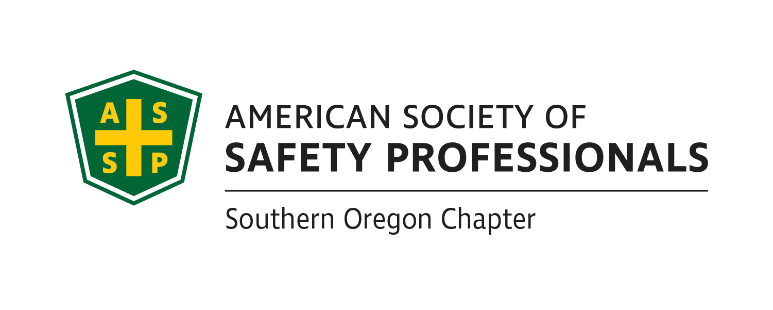  Safety Committee Recognition Award    In Honor of ~ Frank J. Bertak Best of the Best Safety Committee Award _   Section 1    	Company Information  Section 2		Injury and Illness StatisticsProvide Injury and Illness statistics for each year:Section 3		Application Checklist	Complete form Sections 1 & 2 by typing in each shaded field and printing	Attach 1-page type written summary describing specific accomplishments	Attach Copy of a Safety committee agenda 	Attach a list of current safety committee members	Attach copies of safety committee minutes from past 12 months (July 2018 through June 2019)	Attach quarterly inspection findings for this same period. (You must have at least one inspection for each quarter of the year.)Safety Committee Recognition Award	The Safety Committee Recognition Award identifies safety committees, its members and activities that have made a significant contribution towards the company’s overall success.  Businesses of qualifying safety committees must not have experienced a fatality or catastrophic accident in the past twelve months prior to the award presentation.	Please submit a written summary of not more than one (1) type written page of safety committee accomplishments, and also include:		Example of the safety committee agenda		A list of current members		Copies of safety committee minutes from the past 12 months (July 1 to June 30)		Quarterly inspection findings from this same time periodNote:  The safety committee minutes and inspection reports must meet the requirements of OAR 437-001-0765      http://www.orosha.org/pdf/rules/division_1/437-001-0765.pdfBest of the Best Safety Committee AwardOne Safety Committee Recognition Award winner will be selected by the awards committee that demonstrates a superior safety committee effort during the award period. The Best of the Best Award will be given to the committee who outshines the rest in preventing harm to workers, promoting the cause of safety and health and making safety fun and engaging for all employees. If selected, a photo will be requested.  Incomplete applications will not be accepted!Awards Committee Notes:_____________________________________________________________________________________________________________________________________________________________________________________________________________________________________________________________________________________________________________________________________________________________________________________________________________________________________________________________________________________________________________________________________________________________________________________________________________________________________________________________________________________________________________________________________________________________________________CompanyContact PersonContact PersonDivisionNumber of EmployeesNumber of EmployeesAddressNorth American Industrial Classification System CodeNorth American Industrial Classification System CodePhoneTo Look Up NAICS Code:     https://www.naics.com/search/To Look Up NAICS Code:     https://www.naics.com/search/To Look Up NAICS Code:     https://www.naics.com/search/EmailFaxYearTotal Number of RecordableNumber of regular andIncident Rate:YearInjuries & Illnesses on OSHAovertime hours for allEquals Number Recordable InjuriesYear300 A Summaryemployees for the yearTimes 200,000 / Exposure hours201820172016